Welcome to	      OUR SAVIOUR’S UNITED CHURCH OF CHRIST343 Scott Street, Ripon Wisconsin (920) 748-2544www.OurSavioursUCCRipon.comProper 27			    All Saints Celebration		     Nov. 4 & 7, 2021*************************************************************************************************** All who are able please stand				         L: Leader; P: PeoplePrelude		    					      Accom.: Craig BowdenWords of Welcome and Good News 		*CALL TO WORSHIP (based on Psalm 127)L: Unless our GOD builds the house, its builders labor in vain. (Psalm 127)P: We have come into this house, built by the Holy One, to worship the God of Creation.L: Unless our GOD watches over the city, those who watch stand guard in vain.P: We have come to listen to the stories of people who throughout the generations have shown us the way by their trust in the promises of God, who is always watching over us.L: The widow who gives her last coin and Naomi and Ruth who are lifelong companions for each other remind us of the risks we are free to take with confidence that God is present through times of plenty and times of want, all along our journey through life.ALL: So let us celebrate this gathering which can bind us together. Give thanks that we are no longer strangers with God’s people here or throughout the nations. Let us worship God!*HYMN: 	“For All the Saints”					R296/Projected*INVOCATION ALL: Ever living God, instill in us, we pray, the trust and self-giving that your Word imparts to us. Teach us again during this time together that you are always with us. Remind us that all that we have is a gift from you and is meant to be shared. The Holy Spirit calls and empowers us to live beyond our own desires. So, send your Holy Spirit, we pray, that we might be overcome with its liberating courage and sustenance. Amen. *RESPONSE & INVITATION: “Spirit of the Living God”	Spirit of the living God, fall afresh on me; Spirit of the living God, fall afresh on me. Melt me, mold me, fill me, use me. Spirit of the living God, fall afresh on me.WITNESS OF FAITH: 1 Kings 17:8-16WITNESS OF FAITH: Psalm 146CALL TO CONFESSIONL: Christ has gone ahead to intercede for us. Christ has entered heaven itself,
now to appear for us in God’s presence. Let us confess our sin knowing that Christ is there on our behalf. Let us reconcile ourselves to each other and to Christ.PRAYER OF CONFESSION All: O God, hear our confession of our sins.L: We know that we are already rich but refuse to see those in our midst who live on meager resources. In fact, we find it comes naturally to ignore those who have the most to teach us. We don’t want to acknowledge that it is often those with the least who give the most. It embarrasses us each time we are reminded of the examples of Ruth and the poor widow. We are experts with prayers that make us feel important and we assume that special recognition is due to us. We expect special privileges. We speak of our belief that you will provide for all that we need–resources and partners on life’s journey. Yet, we still don’t give ourselves over to your promises. Even with our wealth, perhaps because of our wealth, we need help to live faithfully.All: Forgive us, we pray. Lead us to live boldly as witnesses to the strength we have in Christ Jesus.ASSURANCE OF FORGIVENESSL: Take heart. God gives new life, even to those who hold back from giving fully of themselves or who think God has abandoned them. Let yourselves be restored to God and each other, knowing that in the name of Jesus, your sins are forgiven.P: Thanks be to God!Passing of the Peace [A blessing from our minister]WITNESS OF FAITH: Hebrews 9:24-28GOSPEL LESSON: Mark 12:38-44A TIME FOR LEARNING WITH OUR CHILDREN	A visual retelling of the gospel story*STATEMENT OF FAITH: Apostle’s Creed				Projected	*CONGREGATIONAL RESPONSESurely the presence of the Lord is in this placeI can feel God’s mighty power and God’s Grace    		I can hear the brush of angel’s wings            	I see glory on each face	Surely the presence of the Lord is in this placeSPECIAL MUSIC: “Scars in Heaven” by Casting Crowns	  Scott St. Puppet MinistryCONGREGATIONAL PRAYERPrayer of Our Savior:Our Father, who art in heaven, hallowed be thy name. Thy kingdom come. Thy will be done on earth as it is in heaven. Give us this day our daily bread. And forgive us our debts, as we forgive our debtors. And lead us not into temptation, but deliver us from evil. For thine is the kingdom, and the power, and the glory, for ever. Amen.SPECIAL MUSIC: “How Great Thou Art”  Paul Thompson, Tenor; Dave Thompson, PianoMEDITATION: 	“Faith to Give All”			Rev. Kevin Mundell PRESENTATION OF TITHES AND OFFERINGS			[Offering plates by the sanctuary entrances/social media/mail/office.]L: God has made us stewards of the rich resources that were given in Creation
and are given anew each day. On this day, we make our offerings knowing that all that we have has come from God who will continue to provide. Let us put our hearts into our offerings as signs of our trust and faithfulness.OFFERTORY *OFFERTORY RESPONSE				                         Praise God from whom all blessings flow; Praise God, all creatures here below;Praise God above, you heavenly host; Praise Father, Son and Holy Ghost. Amen.*PRAYER OF DEDICATION			ALL: We lift these offerings as a sign of our gratitude for your love and care, O God. We pledge ourselves, time, talent, and treasure. We pray that we may follow in the spirit of the poor woman who gave her all without hesitation. We dedicate our lives to you and seek to grow in our faithfulness to your Word. Amen.A SERVICE OF HOLY COMMUNION FOR ALL SAINTS DAY *BENEDICTION: 		“Go Now In Peace”	Go now in peace. Never be afraid. God will go with you each hour of every day. Go now in faith, steadfast, strong and true. Know he will guide you in all you do. Go now in love, and show you believe. Reach out to others so all the world can see. God will be there watching from above. Go now in peace, in faith, and in love.	*Postlude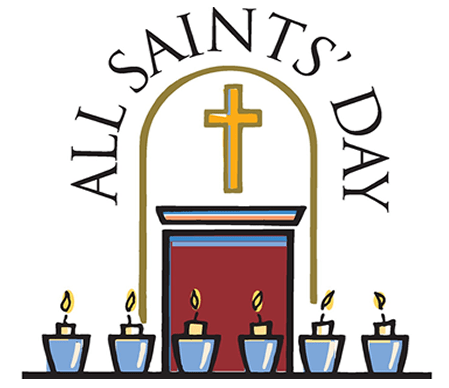 November 4th & November 7thA SERVICE OF HOLY COMMUNION FOR ALL SAINTS DAY Hymn: “For the Bread, Which Thou Hast Broken” verse 1	Red Hymnal #214InvitationL: The invitation is simple: come and eat of the feast. Not a meal to nourish the body, but to feed the soul.L: We receive the bread and wine connected to the ages:ALL: 	to the saint of old who felt unworthy,to the seeker eager to know God,  	to the teenager who wonders what it’s all about,	to the child who eats with unburdened faith.L: Woven into this time, the hopes and tears of generations.ALL: There is great joy here.L: No one is turned away for God is the host!Hymn: “For the Bread, Which Thou Hast Broken” verse 2	Red Hymnal #214PrayerL: God is in this place.P: And in our hearts.L: Open yourself to the nudging God.P: We feel the breath of the Spirit.L: Remember God made flesh.P: Jesus, who taught us a new way.(Moment of Silence to pause and reflect)L: Tender, transforming God, you have invited us to gather at this table,P: To taste the feast, the same abundant promises offered to our ancestors in faith.L: Time and time again you’ve offered your grace,P: Even as we have stepped away, you continue to call us to be your people.L: You have never left us.P: We praise you for second, third, and fourth chances. You are ever-patient, always faithful.L: We give thanks for this time of celebration.P: For the One this meal remembers. For the life, ministry, death, and resurrection of Jesus Christ.L: With those who have gone before us,P: Whose hands touched the bread, whose lips embraced the cup, we worship you. We glorify you.RememberingL: We remember those who have died in the past year.  L: We celebrate their lives, even as we continue to grieve.  L: We remember: 				Died: 			Geneva Butler		November 6, 2020			Melvin Berndt		January 14, 2021			Donald Ammeter		January 22, 2021			Leonard Quinn		June 13, 2021			Betty Miller			July 6, 2021			Margaret Schieler		June 26, 2021			Cindy Clausen		October 24, 2021			Joyce Krueger 		September 13, 2021L: And we remember all those who have gone before us.L: This is the mystery of our faith:ALL: Christ has died. Christ is risen. Christ will come again.Hymn: “For the Bread, Which Thou Hast Broken” verse 3	Red Hymnal #214Breaking Bread and Pouring WineL: Gathered with his friends, Jesus took bread, broke it and said:	“This is my body, broken for you.  Take and eat.”And pouring the wine:	“This is my blood, spilled out for you.  Do this in remembrance of me.”Prayer for the Holy SpiritL: God of all, send your Spirit to this place so that those gathered here, in this sacred moment, may know your presence. As we eat the bread and drink of the cup, make us one with the saints, and with our sisters and brothers in faith around the world.ALL: Be with us God, not only here but in every moment of our lives. Help us to know you, to be guided by the Holy Spirit, and to live Christ. Now and forever, Amen.The Lord’s PrayerOur Father, who art in heaven, hallowed be thy name.    	Thy kingdom come. Thy will be done on earth as it is in heaven.    	Give us this day our daily bread. And forgive us our debts,   	 as we forgive our debtors. And lead us not into temptation,    	but deliver us from evil. For thine is the kingdom, and the power,    	and the glory, for ever. Amen.Call to the FeastL: This is the feast prepared for you. Come and share for all is ready.Sharing the Bread and WinePrayer of Thanksgiving	ALL: Creative, connecting God, you have sent your Spirit and made us the body of Christ; From child-like faith, to youthful energy, from middle-aged mindfulness, to elder’s wisdom. We thank you for this time, this remembrance.Hymn: “For the Bread, Which Thou Hast Broken” verse 4	Red Hymnal #214L: Increase our faith.  P: Boldly!L: Help us to love.  P: Boldly!L: Encourage us to act.P: Boldly!L: In the name of Jesus Christ, we pray.P: Amen.THIS WEEK’S COMING EVENTSThurs.  November 4                 6:30pm All Saints Celebration Service with CommunionSun.     November  7                9:00am All Saints Celebration Service with Communion                                                  10:15am Christian Ed Classes – No Adult Ed                                                  10:30am Drive Thru Communion  Mon.     November  8               9am-12pm Office Hours                                                   6:30pm Church Council MeetingTues.    November  9                9am-12pm Office Hours Wed.     November  10               9am-12pm Office Hours                                                     5:15pm Confirmation Session EightThurs.   November  11              9am-12pm Office Hours                                                 6:30 pm Worship in Sanctuary Fri.       November   12               9am-12pm Office HoursSun.     November   14             9:00am Worship in Sanctuary                                                  10:15am Christian Ed Classes FUTURE COMING EVENTSWed.     November 17                 5:15pm Confirmation Session NineThurs.   November 18               6:30 pm Worship in Sanctuary Sun.      November 21                 9:00am Worship in Sanctuary CONTACT INFORMATION: If any of your contact information changes, please let the office know as soon as possible. Thank you. WORSHIP & COMMUNION: Our next Drive-Thru Communion will be happening on November 7th. LOOSE COIN UPDATE: We are still using the loose coins in the offering plate for special projects. You can still give by specifying on the envelope that it is for Stewardship loose coin offering. Thanks to all for your continued support.BULLETIN INFORMATION DEADLINES: If you are interested in getting information placed in the bulletin, or would like to sponsor an item through the Altar Guild, these requests are needed by Tuesday, 11am. This deadline ensures our delivered bulletins are received before Thursday/Sunday Service! WELCOME TO OUR SERVICE TODAY!We welcome all visitors and guests, and we are glad you can join us for our services.Large print bulletins and regular bulletins are available in the vestibule and online, if you would like one mailed to you, please let us know. Weekly hymns are being printed and some are available in the vestibule by the bulletins.                        Primary Worship Service is Thursday at 6:30pm and Sunday at 9:00am.Both services are live streamed, and a video recording is placed on our social media sites to view at any time. For those videos, please visit: www.oursavioursuccripon.com or “Our Saviours United Church of Christ” Facebook page & Youtube ChannelEither the Thursday or Sunday service will be broadcasted via radio at 11:00am on 1600AM WRPNPastor			Rev. Dr. Kevin Mundell    revdrmundell@me.com           920-385-8990Parish Nurse	Monica Gagnon            monica@churchclinic.org             920-318-1295Office Manager        Conrad Winkelman           osuccripon1@gmail.com              920-748-2544Custodian		Rick Stracy		rlstracy@gmail.com	            920-229-1367CHURCH OFFICE HOURS:  The office hours are: Mon-Friday. 9-Noon. If you need to get into the church at an unopen time, please call the church office and leave a message, or call a church council person. CONTRIBUTIONS & ATTENDANCE FOR LAST WEEK:     Attendance:           Thursday 6:30 – 18             Sunday 9:00 - 57Total Livestream Views:   Thursday –   175              Sunday – 61General Fund: $1717	Capital Improvements: $145	OCWM: $274Thank you so much for your continued support of mailed in and online contributions.  Sunday Worship Team   9:00 amAudio Operator:	Phil Manthei                       	Liturgist:          Kelly Mundell                         						Organist:	Craig Bowden COPY RIGHT LICENSE: CCLI #: 938092; CCS Perform #:9734; CCS Worship #: 9734; OL: A-729567Birthday Greetings to our Young at Heart (age 50+)Patricia Gittens, November 8, Marilyn Hageman, November 9, Linda Francour, November 11, Ronald Triemstra, November 11, Henry Grams, November 12, Lori Hahn, November 12, Gladys Wilkes, November 12, Cheryl Lieske, November 13, Mike Turner, November 13ALTAR & ORGAN FLOWERS; RADIO BROADCAST; BULLETIN SIGN-UP: 2021 Sign-up is available on the stand outside of the office! This sign-up is for ALL SPONSORSHIPS! Altar flowers are $25 and Organ flowers are $16 each. Radio Broadcasts are $50 per sponsor & $25 per sponsor per bulletin. You can also send a letter with payment into the office or call the office to sign up. Please remember to send payment in for your signed-up slots.LIVE STREAMING: If you are viewing the worship from one of our social media platforms, make sure to leave a comment or like our post to know you’re worshipping with us! If there is an issue with the stream, or you have any feedback, please reach out to Conrad. PRAYER CHAIN MINISTRY: Feel free to use our prayer chain ministry by contacting Caroline Retzlaff at 920-748-2367HARVEST IN-GATHERING: We will be celebrating Harvest In-Gathering on Sunday, November 21st. We are asking individuals to bring in nonperishable food items. These items can be brough in the entire month of November. On the 21st, all these items will be displayed in the Chancel Area and Altar to be blessed. We will divide them between the 2 food pantries in town. Some recommended items include tuna, spam, hamburger, or tuna helper, dried box potato mixes, peas, ketchup, mustard, pickles, olives, and pancake mix.  COMMUNITY MEAL HELP: In Ripon, there are two free evening meals a month, the second Tuesday at Grace Lutheran Church and the fourth Tuesday at First Congregation. We have been asked if we think we could host a community meal; either the first or third Tuesday of each month. At this point, it would be a sack lunch/meal that we would prepare beforehand in the kitchen and have ready to go. What we are looking for is to see if there would be enough volunteers to make this happen once a month. Please let Missions Committee, Rev.Mundell, or Conrad Winkelman know if you would be willing to help. OPERATION CHRISTMAS CHILD: Located in the East Narthex with a list of recommend items to be donated – Please help us in filling these boxes! SPONSOR A THANKSGIVING: Sign-Up Sheet to sponsor a family is located in the East Narthex; $35 per family, and please write checks out to Our Saviour’s Sponsor a Family. Leave checks in the Office Drop Box! Thank you for your help! MISSIONS FOOD COLLECTION: In the Month of November, Canned Ravioli or Pasta Meals are the recommended items to be donated. 19th ANNUAL TURKEY DINNER: A HUGE THANK YOU to everyone involved in coordinating and working our annual Turkey Dinner. While Saturday might be the only day it happens, the work involved to make it as great as it is extending much more than that, and we really appreciate everyone who donated something on the donation board, worked the week leading up to the dinner (which involves a lot of different jobs and volunteers!), and to Buck and Nancy for their help in continuing our tradition. We are blessed to have wonderful people involved here at Our Saviour’s. If you enjoyed the Turkey Dinner, make sure to say Thank You to those who made it happen!BREAKFAST SUNDAY: On the 14th of November, we will be having a breakfast Sunday. If you feel comfortable, please join us in fellowship hall after the 9:00am service for some yummy food! PLEDGE BOXES: Now available at the back of the sanctuary, and both entrances with bulletins. (Also available in the Church Office during office hours!)NATIONAL FAMILY CAREGIVERS’ MONTH: November is National Family Caregivers month – a time to show appreciation to the countless family members who care for their special needs children, disabled spouses, aging parents/grandparents, and numerous others. President Clinton signed the first National Family Caregivers Association Month Presidential Proclamation in 1997 and every president since has continued the same recognition. Caregiver Action Network, www.caregiveraction.org /Help Desk 855-227-3640, is the organization which spearheads the celebration of the NFC month nationally. This association can help Caregivers with various resources including Tips, Family Toolbox, Videos, Stories, Agencies & Organizations, Coping with Alzheimer’s, COPD Caregiving, Mental Health and more. But one of the most important tasks a caregiver can do in this endeavor is to take care of themselves, including accepting and/or asking for help from others. And remember: For God is not unjust so as to overlook your work and the love that you have shown for his name in serving the saints, as you still do. (Hebrews 6:10 ESV)Monica Gagnon (Gon-yo), Parish Nurse, Our Saviour’s United Church of Christ, Ripon, WIVASE LINERS: Would anyone know the whereabouts of 2 vase liners that are used in the brass vases on the Altar? If you have any information about these, please contact the church office at 920-748-2544. Thank youIN OUR PRAYERS: Barb Schultz, Billi Kaufman, Bill Waltenberry, Roger Fenner, Lorraine Fischer, Steve McSorley, Bob Schouten, Caroline Sowersby, Audrey Cluppert’s Brother, Roy Gomoll, Linda Rabe, Emma Mace, Donna Liefke, 15 unspoken, and all others.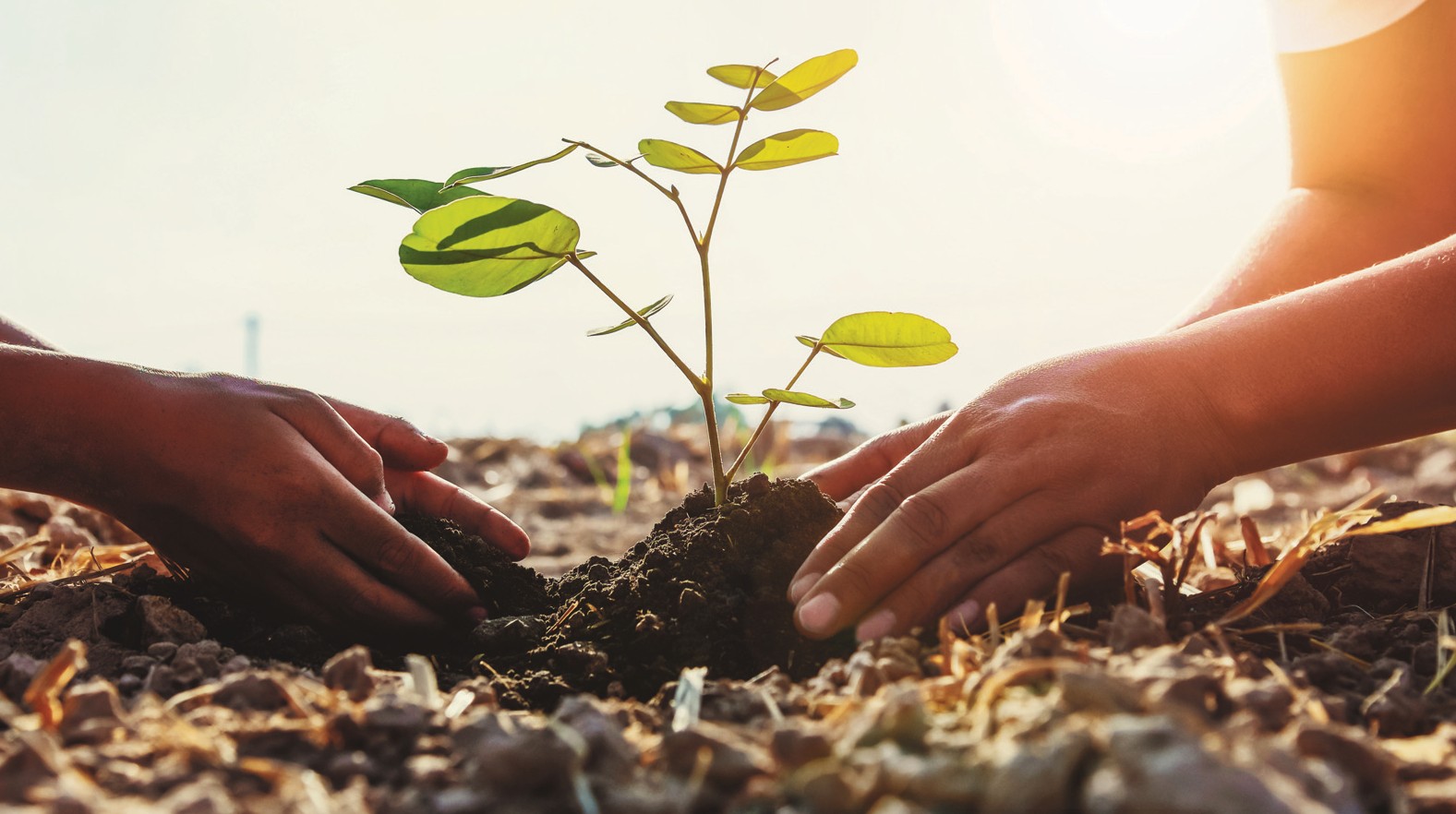 They are like trees planted by streams of water, which yield their fruit in its season.Psalm 1: 3aMoney Follows Valuesby Rev. Mary W. Nelson We put our money behind the things we value. We don’t say that enough, and I don’t understand why. We put our money behind the things we value. And what we value more, we’re willing to spend more to support. gift each year: My undergraduate school (also UCC, incidentally)Other groups get a small, unplanned gift—a friend running a 5k for charity, a kiddo selling something for their scout troop, or the symphony whose concerts I attend.My local church is the recipient of my largest financial gift because it’s the most important. I know that my pledge is likely to be more impactful to my church and the community we serve than the smaller gifts I give to other organizations with larger budgets. I also know that a significant financial gift to my local church will impact other settings of the United Church of Christ when the church passes on my generosity (pooled with others’ contributions) to the Conference and National settings of the UCC. I value the work of my local church and the work of the wider church as well. Even more reason to give them more!